NORMAS DE EXPLOTACIÓN DE LA BALSA DE RIEGO “XXXXXX” DE LA TITULAR DE LA BALSA(FOTO DE LA BALSA)ÍNDICE DEL DOCUMENTOPRESENTACIÓN DE LAS NORMAS DE EXPLOTACIÓN DE LA BALSACAPÍTULO 1. IDENTIFICACIÓN DE LA BALSACAPÍTULO 2. DESCRIPCIÓN DE LA BALSA Y SU ENTORNOCAPÍTULO 3. NORMAS PARA LA EXPLOTACIÓNCAPÍTULO 4. NORMAS PARA EL MANTENIMIENTO Y CONSERVACIÓN DE LA BALSACAPÍTULO 5. NORMAS DE INSPECCIÓN, VIGILANCIA Y AUSCULTACIÓNCAPÍTULO 6. NORMAS DE SEGURIDAD Y SALUDCAPÍTULO 7. EQUIPOS, MEDIOS Y RECURSOS.APÉNDICE 1. ACTUACIONES DE VIGILANCIA, CONTROL Y MEDIDAS CORRECTORASAPÉNDICE 2. FICHAS DE CAMPOREPORTAJE FOTOGRÁFICO DE EJEMPLOS DE AFECCIONESPLANOSPRESENTACIÓN DE LAS NORMAS DE EXPLOTACIÓN DE LA BALSAPRESENTACIÓN DE LAS NORMAS DE EXPLOTACIÓNEl presente documento constituye las normas de explotación de la Balsa denominada “XXXX” se ha realizado a instancias de “TITULAR DE LA BALSA”.Las Normas de Explotación constituyen un elemento esencial de la explotación, cuya obligatoriedad, como documento escrito en el que se reflejan los criterios que han de seguirse en la explotación, ya estaba establecida en la Instrucción para el Proyecto, Construcción y Explotación de Grandes Presas, aprobada por Orden Ministerial de 31 de marzo de 1967, se ha mantenido en el Reglamento Técnico sobre Seguridad de Presas y Embalses, aprobado por Orden Ministerial de 12 de marzo de 1996, y finalmente también ha sido recogida dentro del Capítulo VII “De la seguridad de presas, embalses y balsas” de la Modificación del Reglamento del Dominio Público Hidráulico aprobada por el Real Decreto 9/2008, de 11 de enero.Las Normas de Explotación de la balsa de XXXX han sido preparadas para establecer en un documento controlado las instrucciones de operación, completas, válidas y actualizadas, de la balsa y sus estructuras asociadas. La finalidad última de las Normas de Explotación es asegurar el cumplimiento de los procedimientos de operación aprobados durante periodos largos de tiempo y sin incidencias motivadas por cambios de personal. Asimismo, deben permitir a personas con responsabilidad en la explotación y con conocimientos suficientes de explotación de embalses, pero menos familiarizados con las características específicas de esta presa abordar la explotación de ésta en situaciones excepcionales. Las Normas de Explotación se han establecido fundamentalmente para su uso por el personal operativo en relación directa con la presa, conteniendo, por tanto, toda la información necesaria para que la Dirección de explotación pueda realizar sus funciones. La operación no debe desviarse de lo establecido en las Normas de Explotación sin la aprobación del responsable correspondiente.CAPÍTULO 1. IDENTIFICACIÓN DE LA BALSAÍNDICE1.1	IDENTIDICACIÓN DEL TITULAR	51.2	IDENTIFICACIÓN Y SITUACIÓN DE LA BALSA	51.3	ÁMBITO DE APLICACIÓN	51.4	FINALIDAD DE LA BALSA	61.5	USOS Y USUARIOS DE LA BALSA	61.6	ACCESOS A LA BALSA	6CAPÍTULO 1.-	IDENTIFICACIÓN Y ASPECTOS GENERALES DE LA BALSAIDENTIDICACIÓN DEL TITULARIDENTIFICACIÓN Y SITUACIÓN DE LA BALSAFINALIDAD DE LA BALSA DESCRIPCIÓN DE LA RAZÓN PRINCIPAL DE LA FINALIDAD DE LA BALSA DE RIEGOUSOS Y USUARIOS DE LA BALSALa balsa de riego se utiliza para XXXX el agua necesaria para cubrir las necesidades hídricas de una superficie en la TITULAR DE LA BALSA de XXX hectáreas.ACCESOS A LA BALSAEl acceso a la Balsa XXXXX desde el Centro de Control de TITULAR DE LA BALSA, ubicado éste en Paraje de XXXXX, POLIGONO, PARCELA, C.P.- LOCALIDAD - MUNICIPIO – Murcia, tiene una distancia de XX km, tomando un tiempo total de XX min.Partiendo desde el centro de control de la comunidad, se tomará inicialmente … (BREVE DESCRIPCIÓN DE COMO LLEGAR A LA BALSA EN CUESTIÓN)Se adjunta plano nº X donde se detallan los Accesos a la balsa.CLASIFICACIÓN DE LA BALSA EN FUNCIÓN DE SU RIESGO POTENCIALLa balsa XXXX está clasificada en función de su riesgo potencial como categoría A, B o C, según la resolución que se incluye a continuación, emitida por parte de la Administración Hidráulica competente en materia de seguridad de presas, embalses y balsas, de fecha enero de 2014.CAPÍTULO 2. DESCRIPCIÓN DE LA BALSA Y SU ENTORNOÍNDICE2.1	FICHA TÉCNICA	52.2	TIPOLOGÍA DEL DIQUE DE CIERRE	52.3	SISTEMA DE LLENADO	52.4	ÓRGANOS DE DESAGÜE	52.5	DATOS DE LA BALSA	62.6	SISTEMAS DE AUSCULTACIÓN	82.7	USOS Y USUARIOS DE LA BALSA	82.8	ALIMENTACIÓN ELÉCTRICA	82.9	FOTOGRAFÍA DE LA BALSA XXXXXXXX	82.10	SITUACIÓN DE LA BALSA SOBRE CARTOGRAFÍA OFICIAL 1/XXXXX. HOJA XXX-X	82.11	CARACTERIZACIÓN HIDROLÓGICA	82.12	INVENTARIO DE ELEMENTOS E INSTALACIONES	9CAPÍTULO 2. DESCRIPCIÓN DE LA BALSA Y LAS INSTALACIONESFICHA TÉCNICAEl plano nº X de la balsa a escala 1/XXXXX, muestra la ubicación de la balsa sobre el Mapa Topográfico Nacional.TIPOLOGÍA DEL DIQUE DE CIERREEl dique de cierre está hecho con materiales sueltos de zahorra natural compactada. El sistema de impermeabilización es una lámina de XXX con un espesor de X mm, TIPO DE UNIÓN, sobre un geotextil aislante de XXX gr/m2, la superficie impermeabilizada total es de XXXX m2. En coronación, existen bordillos para el anclaje de la lámina y, un camino perimetral de X metros de anchura. Los taludes interior y exterior presentan la siguiente pendiente:Talud aguas arriba (interior): XX / 1 (H:V)Talud aguas abajo (exterior): XX / 1 (H:V)La altura máxima del dique es de XX metrosSISTEMA DE LLENADO	Consta de una tubería de TIPO DE TUBERIA de XXX mm de diámetro, macizada por hormigón in situ. La entrada de agua se realiza por FONDO/SUPERFICIE, mediante XXXX, mediante GRAVEDAD/IMPULSIÓN*.	*El sistema de impulsión que alimenta la balsa, mediante bomba de XXX CV con variador de frecuencia, es capaz de introducir en la balsa un caudal de XXX m³/s.ÓRGANOS DE DESAGÜEAliviaderoDESCRIPCIÓN DEL ALIVIADEROToma de salidaLa balsa tiene la función de dar servicio directo a riego debido por gravedad dada su localización predominante en cota sobre la zona regable que abastece.En cuanto a la toma física de salida, ésa se efectúa por la misma conducción que la de llenado del fondo. En la caseta del bombeo que sirve como llenado de la balsa, existe un juego de válvulas que cierran el bombeo, de forma que, dependiendo de los caudales demandados, éstos salgan directamente de la balsa sin tener que pasar por el bombeo. De la misma forma, el mismo juego de válvulas, permite el riego directo desde el bombeo, sin necesidad de pasar por la balsa.De este modo, el caudal de salida de la balsa es completamente variable, y depende en cada instante del riego al que da servicio.Se adjunta Plano nº X: Entrada-salida de agua de la balsa.Existencia de Red de Drenajes: Existe una tubería de drenaje, perforada de MATERIAL TUBERIA de XX mm de diámetro.Canaleta perimetral: canaleta de XXXX que recorre todo el perímetro de la balsa y recoge las aguas de escorrentía.DATOS DE LA BALSA	Cota fondo (m.s.n.m.): XXXCota del aliviadero (m.s.n.m.): XXX Cota de Nivel Máximo Normal (m.s.n.m.): XXX Cota de nivel de la Avenida Extrema/ cota de pasillo de coronación (m.s.n.m.): XXX Altura correspondiente al volumen movilizable en Nivel Máximo Normal: XXXAltura correspondiente al volumen movilizable en Nivel Máximo de Embalse: XXXVolumen en Nivel Máximo Normal (m3): XXXVolumen en Nivel Avenida Extrema (m3): XXXVolumen movilizable en Nivel Máximo Normal (m3): XXX Volumen movilizable en Nivel Avenida Extrema (m3): XXXDado que no hay volumen de la balsa enterrada en el terreno, los volúmenes a niveles máximo normal y avenida extrema coinciden con los correspondientes volúmenes movilizables a los mismos niveles.DATOS SÍSMICOS DEL EMPLAZAMIENTO (asignada al municipio según la Norma de Construcción Sismo Resistente NCSR-02)Aceleración sísmica básica: XX gK (coeficiente de contribución): XX.GRÁFICA CURVA ALTURA-VOLUMENGRÁFICA CURVA ALTURA-TIEMPO VACIADOSISTEMAS DE AUSCULTACIÓNDESCRIPCIÓN DEL SISTEMA DE AUSCULTACIÓNUSOS Y USUARIOS DE LA BALSALa balsa de riego se utiliza para XXXX el agua necesaria para cubrir las necesidades hídricas de una superficie en la XXXXXXXXXX de XXX hectáreas.La TITULAR DE LA BALSA está compuesta por Nº DE INTEGRANTES. El uso del agua es para ...ALIMENTACIÓN ELÉCTRICADESCRIPCIÓN DEL SISTEMA ELÉCTRICOFOTOGRAFÍA DE LA BALSA XXXXXXXXSITUACIÓN DE LA BALSA SOBRE CARTOGRAFÍA OFICIAL 1/XXXXX. HOJA XXX-XLas coordenadas UTM de la balsa, en el sistema de coordenadas ETRS89 en el huso 30, son:Coordenada X: XXXXCoordenada Y: XXXXCARACTERIZACIÓN HIDROLÓGICABREVE DESCRIPCIÓN DE LA FUENTE DE AGUA QUE ALMACENA LA BALSA, CÓMO SE CAPTA Y CANALAIZA A ELLA Y CÓMO SE DISTRIBUYEINVENTARIO DE ELEMENTOS E INSTALACIONESEstructurasEquipos CAPÍTULO 3. NORMAS PARA LA EXPLOTACIÓNÍNDICE3.1	NORMAS PARA LA EXPLOTACIÓN ORDINARIA	53.2	NORMAS PARA LA EXPLOTACIÓN EXTRAORDINARIA	73.3	REVISIÓN Y ACTUALIZACIÓN DE LAS NORMAS DE EXPLOTACIÓN	7CAPÍTULO 3.- NORMAS PARA LA EXPLOTACIÓNEn este apartado se diferencian 2 tipos de normas:Explotación ordinariaExplotación extraordinariaNORMAS PARA LA EXPLOTACIÓN ORDINARIASe entiende por explotación ordinaria, o explotación en situación normal, el conjunto de las operaciones que tienen por objetivo último satisfacer, con unas determinadas garantías, las demandas asignadas al embalse, manteniendo en todo momento las reservas de agua dentro de un rango en el que las situaciones de riesgo sean admisibles y se garanticen unas condiciones de seguridad adecuadas.Dentro de las explotaciones ordinarias encontramos lo siguiente:Normas de operación y accionamiento del desagüe de fondoPara realizar la apertura del desagüe de fondo se debe proceder de la siguiente forma:Caso 1. Posición de partida con todas las válvulas en posición de cerrado.El procedimiento se inicia mediante la apertura de la válvula ubicada aguas arriba. Seguidamente, se procede a abrir el bypass correspondiente, ya sea aguas arriba o aguas abajo, en función del proceso de llenado de la tubería. Finalmente, se completa el proceso abriendo la válvula de aguas abajo ubicada en la caseta de válvulas exterior.Caso 2. Posición de partida con la válvula de interior de galería en la posición de abierto.En primer lugar, se activa el bypass de la válvula ubicada aguas abajo. A continuación, se procede a abrir la válvula de operación, la cual se encuentra en la caseta de válvulas.Maniobra de cierre del desagüe de fondo.La acción de cerrar el desagüe de fondo debe llevarse a cabo exclusivamente mediante la manipulación de la válvula de operación, ubicada en la caseta de válvulas exterior. Después de completar este cierre, se puede proceder, si es necesario, a cerrar la válvula de seguridad situada en el interior de la galería. Este último paso se realiza solo en caso de que se considere apropiado.En situaciones en las que se planifique dejar fuera de servicio la válvula de operación para llevar a cabo reparaciones o mantenimiento, es imperativo cerrar también el bypass correspondiente.Normas de operación y accionamiento del aliviaderoEstas normas pueden variar según la normativa local y las características específicas del sistema. Algunas de las normas generales que se aplican en el accionamiento del aliviadero son las siguientes:Se debe monitorizar el nivel de agua, ya que el aliviadero debe activarse cuando el nivel de agua en la balsa alcanza un umbral crítico predefinido. Esto se logra mediante el uso de sensores o sistemas de monitoreo que proporcionan información en tiempo real sobre el nivel del agua.La apertura del aliviadero debe realizarse de manera gradual y controlada para evitar problemas como la erosión del suelo aguas abajo y garantizar la seguridad de la infraestructura. Se pueden utilizar dispositivos de regulación para controlar la velocidad de apertura.Se deberá realizar inspecciones y mantenimiento periódicos del aliviadero para garantizar su correcto funcionamiento. Esto incluye la revisión de compuertas, sistemas de control, y cualquier otra infraestructura asociada.Se establecerán procedimientos para situaciones de emergencia, como el cierre rápido del aliviadero en caso de condiciones climáticas extremas.En una situación ordinaria se deberá tener en cuenta una serie de precauciones a adoptar durante la evacuación de los caudales.Para ello se realizará un estudio hidráulico aguas debajo de la balsa, suponiendo tres hipótesis:H1.- Hipótesis de caudal desagüe de fondo (NMN)Caudal aliviadero = 0Caudal desagüe de fondo a NMN y apertura total H2.- Hipótesis de caudal desagüe de fondo + aliviadero (Coronación)Caudal aliviadero a coronaciónCaudal desagüe de fondo a coronación y apertura totalH3.- H2 + Avenida de proyecto del arroyoCaudal aliviadero a coronación Caudal desagüe de fondo a coronación y apertura totalHidrograma para la avenida de proyectoNORMAS PARA LA EXPLOTACIÓN EXTRAORDINARIAEn caso de declararse un escenario de emergencia, es imperativo seguir los protocolos establecidos en el Plan de Emergencia de la balsa. Se propone que el director de explotación de la balsa realice visitas periódicas con una frecuencia mensual. Durante estas visitas, se llevará a cabo la lectura de todos los elementos de auscultación y una inspección visual completa de la balsa y sus órganos de desagüe. Los resultados de estas visitas se documentarán en un informe de seguimiento, que incluirá las lecturas de los aparatos y se archivará como material base para la elaboración del informe anual obligatorio.REVISIÓN Y ACTUALIZACIÓN DE LAS NORMAS DE EXPLOTACIÓNREVISIÓNLas Normas de Explotación serán sometidas a revisión de acuerdo con los criterios estipulados en el art. 18.3 de la NTS3.  El órgano encargado de la revisión será el equipo designado por el Titular. Este equipo de revisión deberá ser distinto del equipo encargado de la explotación, y se desplazará a las oficinas de la presa de Rules para verificar, como mínimo, los siguientes puntos: Las Normas de Explotación en vigor están a disposición del personal al que van dirigidas, y fácilmente accesibles, y se han realizado, en todas las copias, las revisiones y/o modificaciones que hayan tenido lugar hasta la fecha.Los procedimientos de operación descritos son observados en la presa.El mantenimiento preventivo se realiza en la forma y plazo estipulado en las Normas de Explotación.El control de la auscultación y el mantenimiento de los equipos correspondientes se efectúa según lo prescrito en las Normas de Explotación.Las operaciones de vigilancia y guardería son las indicadas y se cumplen los turnos y controles establecidos.ACTUALIZACIÓN Con una frecuencia anual se actualizarán las presentes Normas de Explotación introduciendo los cambios que se hayan producido.El responsable de la actualización la comunicará por escrito al Director/a de Explotación de la balsa, y éste a la Comunidad Autónoma de la Región de Murcia (CARM) que se encargará de incorporarla al documento informático disponible en la red local, que es el único documento informático que se considera válido.Las sucesivas actualizaciones no necesitan aprobación y sólo se reflejarán en tablas de control de versiones y control de cambios de las Normas de ExplotaciónCAPÍTULO 4. NORMAS PARA EL MANTENIMIENTO Y CONSERVACIÓN DE LA BALSACAPÍTULO 4.- NORMAS DE CONSERVACIÓN Y MANTENIMIENTO DE LA BALSAEl programa de mantenimiento y conservación debe ser elaborado en función de las características concretas de la presa y sus instalaciones, distinguiendo aquellos aspectos que se integran en un mantenimiento preventivo y aquellos otros que únicamente deben considerarse sujetos a mantenimiento correctivo. Las actividades de mantenimiento se encuentran íntimamente ligadas con las actividades de conservación, aunque tradicionalmente suelen diferenciarse asimilando en la práctica el mantenimiento con la realización de inspecciones, comprobaciones y verificaciones periódicas, así como con la realización de pequeñas operaciones de sustitución de pequeño material defectuoso o fuera de uso (tales como la sustitución de fusibles y lámparas), la renovación de materiales fungibles (aceites, etc.), engrases, pinturas y otros, etc., considerando como actividad de conservación la realización de operaciones de una mayor entidad o de cierta envergadura, así como las actuaciones que derivan de los resultados de las revisiones, inspecciones y comprobaciones realizadas.Las tareas de mantenimiento se pueden agrupar en los siguientes apartados:Cuerpo de la balsa. Acondicionamiento de taludes con labores de reparación de la lámina si fuera necesario.Aliviadero. Se eliminará la vegetación que pudiera crecer en los canales del aliviadero o cualquier otro obstáculo que pudiera encontrarse en el mismo.Desagüe de fondo. Se vigilarán especialmente el correcto estado de las válvulas, bypass y tubería del desagüe de fondo, así como las de toma y llenado, comprobando su funcionamiento y que la capa de pintura protege del óxido toda su superficie. Para la comprobación será necesario realizar trimestralmente, al menos, una maniobra de apertura-cierra completa de cada una de las válvulas que integran el desagüe de fondo y agotamiento.Galería. Conservada de tal forma que no se observen filtraciones ni fisuras en el hormigón, tanto en la sección transversal como en su unión con el tapón de aguas arriba.Sistema eléctrico. Debe comprobarse trimestralmente.Caminos de servicio. Se deberán recorrer periódicamente los caminos de servicio.Obras menores y otras instalaciones. Se engloban en este punto las pequeñas labores de mantenimiento de elementos accesorios, tales como la pintura de elementos metálicos, limpieza general de los edificios de control, pintado/encalado interior y exterior de sala de válvulas, así como las pequeñas sobras de albañilería y/o fontanería que sean necesarias en un momento dado.CAPÍTULO 5. NORMAS DE INSPECCIÓN, VIGILANCIA Y AUSCULTACIÓNÍNDICE5.1	PROGRAMA DE INSPECCIÓN Y VIGILANCIA	55.2	PLAN DE AUSCULTACIÓN	65.3	PROGRAMA DE VIGILANCIA E INSPECCIÓN	8CAPÍTULO 5.- NORMAS DE INSPECCIÓN, VIGILANCIA Y AUSCULTACIÓNPROGRAMA DE INSPECCIÓN Y VIGILANCIAEn las Normas de Explotación debe contemplarse un Programa de Vigilancia e Inspección de la presa y el embalse, acorde a sus características y peculiaridades, en el que se recojan los elementos a vigilar y la frecuencia de las diversas actuaciones de vigilancia.Como puntos principales a de inspección sería los siguientes:CORONACIÓNAlineación general: pretiles, barandilla …Asientos diferencialesEstado de muretes, parapetos, pretiles, …Estado del firme, drenaje, …Aparición de fisuras o gritasEstado de juntasContacto con los estribosEstructuras de pasoESTADO DE LA GEOMEMBRANAAnclajes de succión eólicaDesgarrosPunzonamientos o pequeñas roturasPérdida de estanqueidadDesalineado New JerseyArrugasTensión láminaCONTANTO DIQUE-CIMIENTOFisuras grietasFiltraciones (caudal, color, arrastres)Signos de movimientoSobreelevación del pieHundimiento o dolinasGALERÍAS Y CÁMARASSurgencias de drenesDeterioro superficialGrietas o fisurasIluminaciónVentilaciónALIVIADEROAgrietamiento contacto presa-aliviaderoPérdida alineación puente sobre aliviaderoFlotantes que puedan obstruir el desagüeEstado de losas, hormigónObstrucción cauce aguas abajoDESAGÜES DE FONDO Y TOMASErosión, picadurasAccionamiento hidromecánicoAterramiento permanenteVASO Y ENTORNOMovimientos, deslizamientos de laderaDolinas o hundimientosLáminas de agua (remolinos, burbujeos)ELEMENTOS DE SEGURIDADSala de emergenciaSensores de auscultaciónSirenas de alertaOTROS Entrada de animalesVegetaciónVandalismoPLAN DE AUSCULTACIÓNEl establecimiento del Plan de Auscultación debe realizarse en función de las características concretas de la presa y la balsa, definiendo los sistemas de control, registro e interpretación de parámetros.Como sistemas de auscultación podemos tener los siguientes:Variables exterioresNivel de embalseDESCRIBIR LAS FORMAS QUE SE MIDE EL NIVEL DE LA BALSA. Se anotarán los diferentes niveles que se registrenVariables meteorológicasDESCRIBIR LA METEOROLOGIA DE LA ZONA DE LA BALSA. Se anotarán los datos climáticos registradosNaturaleza hidráulica AforadoresSe deben registrar las filtraciones recogidas en galerías y aguas abajo.Piezómetros y manómetrosSe registrarán las presiones intersticiales en núcleos, presiones en filtros y manto drenante, niveles piezométricos en contactos de núcleos con cimentación o estribos y niveles piezométricos en pieSistema de drenaje de la balsaSe registrarán el volumen de agua registrado en los aforos de filtracionesNaturaleza deformacionalTopografía: colimación y nivelaciónDesplazamientos horizontales y verticales en coronación y bermasInclinómetros y tubos telescópicosDeformaciones horizontales en cimentación y cuerpo de balsaCélulas hidráulicas de asientoDesplazamientos verticales en cuerpo de balsaNaturaleza tensionalCélulas de presión altaSe medirán las presiones totales y efectivas en los núcleos, y los empujes efectivos en contactos núcleo-obras de fábrica.ExtensómetrosSe medirán los niveles tensionales en las pantallas de hormigón y en las pantallas asfálticas; y las tensiones en plintos.Naturaleza dinámicaAcelerómetrosSe medirán las aceleraciones.SismógrafosSe medirán los desplazamientos.PROGRAMA DE VIGILANCIA E INSPECCIÓNSe establecen varios niveles de las labores de inspección, control y vigilancia de todos los elementos que constituyen el sistema hidráulico y funcional de la balsa XXXX. Estos niveles de tareas de inspección y vigilancia afectan a la periodicidad con la que deben ser realizadas las tareas, de forma que a mayor tiempo entre tareas implica mayor importancia de estas.El objetivo de la diferenciación de los diferentes niveles de tareas permite llevar una correcta evolución preventiva de todos los elementos que componen la balsa.Las tareas de inspección y control de menor periodicidad serán llevadas a cabo por el equipo técnico de vigilancia e inspección asignado a la balsa por parte de la Comunidad de Regantes, en cambio, en la visita general de la estructura, participarán tanto el equipo técnico de vigilancia e inspección como el Director de Explotación de la balsa, el cual en el caso específico de esta balsa es el mismo que el Director del Plan de Emergencias.1er ORDEN o SEMANAL: Las tareas de inspección y vigilancia de periodicidad semanal tendrán un nivel de profundidad superficial, reduciéndose estas al control visual de los principales elementos de la balsa. Se diferencia:Inspección visual de taludes exteriores, arquetas de recogida de drenes y arquetas de registro de válvulas y de llenado.Inspección visual de la coronación de la balsa, de los anclajes de la lámina y de las superficies impermeabilizadas que no estén sumergidas.Inspección visual de los cerramientos y accesos.2º ORDEN o MENSUAL: además de lo anterior, con una periodicidad de 30 días se controlarán, a menos de forma visual, el buen estado de los elementos que conforman las instalaciones de la balsa.Control de ventosas, válvulas, tornillería.Control de automatismos.Control de elementos de desagüe y aliviaderos (completando todo su recorrido).3er ORDEN o SEMESTRAL: Dos veces al año se realizará un control general de la balsa, en él además de las tareas concernientes a los niveles inferiores de inspección y vigilancia, se controlará:ACCESOS, CERRAMIENTOS, ARQUETAS, CASETA DE VÁLVULAS, ARQUETA DE DRENAJES: se comprobará el buen estado de cada uno de los elementos y las posibles deficiencias o fallos que presenten cada uno de ellos. Se realizarán las tareas necesarias para su reparación o subsanación de las deficiencias.CAMINO PERIMETRAL Y TALUDES: se comprobará mediante inspección visual de todo el perímetro el buen estado estructural de los diferentes taludes de desmonte y terraplenes que conforman la balsa. Así mismo se comprobará en todo su perímetro el buen estado del camino perimetral de la balsa. En caso de observarse alguna deficiencia estructural, el Director del Plan de Emergencias decidirá sobre el alcance de la reparación o subsanación de la deficiencia.IMPERMEABILIZACION Y ANCLAJES: implica la inspección visual y control en todo el perímetro del bordillo de anclaje de la lámina impermeabilizante, de los diferentes lastres de hormigón que fijan la lámina, así como de la parte no sumergida de la lámina impermeabilizante.ARQUETAS DE ALIVIO Y LLENADO: se comprobará el estado de los elementos que conforman los diferentes puntos de llenado y vaciado de la balsa. Para su comprobación de maniobrarán los elementos para certificar su correcto funcionamiento. Esto implica la comprobación de los sistemas de llenado y vaciado, debiendo incluso proceder a un desagüe controlado para comprobar que tanto los sistemas de vaciado como de medida del nivel de la balsa funcionan correctamente y en tiempo real.CALIDAD DE LAS AGUAS: se comprobará el buen estado de las aguas atendiendo principalmente a la presencia de elementos que puedan obstruir los sistemas de toma y desagüe de la balsa, tales como algas, hojas, sólidos, etc. El director de Explotación deberá decir las acciones a realizar si se observan cambios negativos en la calidad de las aguas.ELEMENTOS DE SEGURIDAD Y SALUD: se comprobará es estado de los diferentes sistemas de seguridad de la balsa, tales como maromas y redes de acceso, flotadores salvavidas, etc. En caso de su mal estado se procederá a su reposición.CAPÍTULO 6. NORMAS DE SEGURIDAD Y SALUDCAPÍTULO 6. NORMAS DE SEGURIDAD Y SALUD La entidad titular debe contar con Normas de Seguridad y Salud que estén en conformidad con la normativa actual aplicable a todas sus actividades. Durante el proceso de desarrollo de las Normas de Explotación, es aceptable que las Normas de Seguridad y Salud se aborden de manera indirecta, haciendo referencia a las directrices generales de la entidad titular. Solo se deben considerar aquellos aspectos específicos vinculados a la operación de la presa que sean particulares y no estén contemplados en las normativas generales.Estas recomendaciones son generales y es fundamental adaptarlas según las características específicas de cada balsa de riego, teniendo en cuenta factores como el tamaño, la ubicación y los elementos específicos de seguridad requeridos. Además, siempre se debe cumplir con las normativas y regulaciones locales y nacionales relacionadas con seguridad y salud en el trabajo. Algunas de estas normas son la siguientes:Instalar señalización clara y visible que indique la presencia de una balsa de riego y las áreas peligrosas y establecer zonas de acceso restringido.Barandillas y cercas de seguridad alrededor de la balsa para evitar caídas accidentales y asegurar que las estructuras sean resistentes y estén correctamente instaladas.Acceso controlado, donde solo se permita el acceso al personal autorizado y capacitado; y proporcionar acceso seguroEstablecer equipos de salvamento, como aros salvavidas y cuerdas, en lugares estratégicos y capacitar al personal en el uso correcto de estos equipos.Establecer procedimientos claros para situaciones de emergencia y colocar carteles informativos con instrucciones de evacuación y contacto de emergencia.Realizar inspecciones regulares de la balsa para identificar posibles problemas de seguridad, mantener un registro de inspecciones y realizar las reparaciones necesarias de manera oportuna.Proporcionar capacitación adecuada al personal sobre los riesgos asociados con las balsas de riego y asegurarse de que el personal conozca los procedimientos de seguridad y primeros auxilios.Suministrar y hacer obligatorio el uso de EPP (Equipos de protección personal), como chalecos salvavidas, cascos y calzado adecuado.Mantenimiento de equipos de manera regular, como bombas y sistemas de desagüe y asegurarse de que los sistemas de control estén en buen estado de funcionamiento.Gestión de productos químicos, en el caso de balsas que almacenan productos químicos para riego, seguir estrictamente las normativas y buenas prácticas para su manejo y almacenamiento.CAPÍTULO 7. EQUIPOS, MEDIOS Y RECURSOS.ÍNDICE7.1	RECURSOS HUMANOS SITUACIÓN ORDINARIA	57.2	RECURSOS HUMANOS SITUACIÓN EXTRAORDINARIA	67.3	AUSENCIAS	6CAPÍTULO 7. EQUIPOS, MEDIOS Y RECURSOSRECURSOS HUMANOS SITUACIÓN ORDINARIARECURSOS HUMANOS SITUACIÓN EXTRAORDINARIAAUSENCIASEn caso de que se puedan producir ausencias justificadas del personal implicando en la emergencia se deberá proceder de la siguiente manera:Director de Plan: La TITULAR DE LA BALSA deberá tener asignado un suplente al Director del Plan de Vigilancia y Mantenimiento, estará debidamente formando en el Plan de Mantenimiento y en sus cometidos, habiendo participado en las labores periódicas anuales e incluso en la fase inicial de implantación.Equipo Técnico de Explotación: En caso de ausencia de algún componente del equipo técnico de explotación, la TITULAR DE LA BALSA deberá suplir el puesto con personal suplente deberá participar en las labores periódicas anuales e incluso en la fase inicial de implantación.APÉNDICE 1. ACTUACIONES DE VIGILANCIA, CONTROL Y MEDIDAS CORRECTORASACTUACIONES DE VIGILANCIA Y CONTROLV3- VIGILANCIA PERMANENTE DEL NIVEL DE EMBALSERESPONSABLE:	Director del Plan de Emergencia de la Balsa.MEDIOS:	Equipo de vigilancia e inspección y eventualmente linternas.ACTUACIONES:Lectura, a intervalos semihorarios, del nivel de embalse en la escala graduada.Evaluación del escenario que se asocia a la situación, en su caso mediante la utilización de gráficos.RESULTADOS: Mantenimiento del escenario declarado o modificación de éste.V4- EVALUACIÓN DE  VERTIDOSRESPONSABLE:	Director del Plan de Emergencia de la Balsa.MEDIOS:	Equipo de vigilancia e inspección, sistemas de comunicación.ACTUACIONES:Inspección visual de los elementos siguientes:Aliviadero: Apariencia del vertedero, estado de cajeros y losas de solera y pilas de vertedero.Zona de vertido aguas abajo en las inmediaciones de la balsa: Obstáculos, erosiones y depósitos.Evaluación de la viabilidad de los vertidos.RESULTADOS:Si la evaluación es positiva, consideración del aliviadero en su conjunto como capaz.Si la evaluación es negativa, establecimiento del límite ordinario de vertido, hasta alcanzar el escenario 2 de emergencia y reparación en la medida de lo posible.V5- INSPECCIÓN GENERALRESPONSABLE:	Director del Plan de Emergencia de la Balsa.MEDIOS:	Vigilancia e inspección, sistemas de comunicación, iluminación portátil.ACTUACIONES:Se seguirá el procedimiento ordinario de inspección.El orden de inspección será, en lo que sea aplicable, el siguiente:Balsa y Cimiento:Coronación (coronación en sí misma y vertedero) y espejo de agua.Paramento aguas abajo y contacto balsa-cimiento.Cauce aguas abajo.Embalse.Si se detecta alguna anomalía susceptible de causar la declaración o modificación del escenario de emergencia, declaración inmediata del escenario y continuación de la inspección.RESULTADOS: Declaración de emergencia o de normalidad.V6- AUSCULTACIÓN GENERALRESPONSABLE:	Director del Plan de Emergencia de la Balsa.MEDIOS:	Vigilancia e inspección, sistemas de comunicación, iluminación portátil.ACTUACIONES:Se seguirá el procedimiento ordinario de auscultación.El orden de auscultación será tal que en primer lugar se aborden los aparatos con el establecimiento de algún escenario de emergencia, declaración de éste y continuación de la auscultación.RESULTADOS: Declaración de emergencia o de normalidad.V7- PRUEBA DE FUNCIONAMIENTO DEL DESAGÜE DE FONDORESPONSABLE:	 Director del Plan de Emergencia de la Balsa.MEDIOS:	Equipo técnico de vigilancia e inspección, iluminación portátil, sistemas de comunicaciones, grupo electrógeno, combustible, bomba de achique.ACTUACIONES:La prueba se realizará en la situación real del embalse.Se utilizará la alimentación primaria de energía, actuando desde la cámara de válvulas.Se seguirá el procedimiento ordinario de pruebas de funcionamiento.RESULTADOS:Si la prueba puede realizarse y es positiva, se considerará operativo el desagüe de fondo.Si la prueba no puede realizarse por ausencia general de alimentación de energía, se intentará remediarlo, y se utilizará el equipo auxiliar de energía (grupo electrógeno) para proceder a realizar  el resultado es positivo, se considerará operativo el desagüe de fondo, se comprobará la disponibilidad de combustible para al menos 2 horas de funcionamiento, se mantendrá la alimentación de energía desde el grupo electrógeno. Caso de no existir combustible, se adquirirá éste.Si la prueba no puede realizarse por inaccesibilidad a la cámara de válvulas, se considerará no operativo el desagüe de fondo y se eliminarán los obstáculos existentes, incluso mediante el bombeo del agua acumulada. Una vez eliminados los obstáculos, se realizará la prueba de funcionamiento.Si existe alimentación general de energía, la prueba puede realizarse y el resultado es negativo, se considerará el desagüe de fondo como no operativo, se evaluará la causa de la no operatividad y se intentará remediar ésta.V8- INTERPRETACIÓN DE LAS INSPECCIONES, AUSCULTACIÓN Y PRUEBAS DE FUNCIONAMIENTORESPONSABLE:	Director del Plan de Emergencia de la Balsa.MEDIOS:	Equipo técnico de vigilancia e inspección.ACTUACIONES:Diagnóstico del estado general del conjunto de las instalaciones, considerando incluidas en ellas tanto la balsa y su cimiento como el vaso y el cauce en las inmediaciones de la balsa.El primer elemento a comprobar debe ser en todos los casos la validez del estado del indicador que ha motivado la emergencia, sea éste consecuencia de la inspección, de la auscultación o de las pruebas de funcionamiento.Sólo se concluirá que se trata de una medida anómala, motivada por algún tipo de error (debido a la instrumentación o su registro, a fallo humano o a cualquier otro tipo) si se produce alguna de las circunstancias siguientes:Rehecha la lectura, la nueva lectura se sitúa en el rango de normalidad y es acorde con las medidas anteriores.Se identifica la causa del eventual fallo en la inspección, auscultación o prueba y, solventada ésta, el indicador se sitúa en el rango de normalidad.Elementos redundantes y fiables permiten afirmar la normalidad de la situación.La interpretación evaluará tanto el estado general del elemento como su previsible evolución futura, estableciendo un rango de normalidad en la evolución temporal.En la interpretación se tendrán en cuenta las circunstancias excepcionales que hayan tenido lugar a lo largo del tiempo.RESULTADO: Diagnóstico del estado de las instalaciones y previsión de su evolución.V9- EVALUACIÓN DEL ESTADO DE  SISMOSRESPONSABLE:	Director del Plan de Emergencia de la Balsa.MEDIOS:	Equipo técnico de vigilancia e inspección, sistemas de comunicación e iluminación portátil.ACTUACIONES:Realización de una inspección completa, leyendo aquellos instrumentos e inspeccionando los indicadores que no lo han sido en el marco de la inspección general y de la auscultación general, según el procedimiento ordinarioInterpretación de los resultados según el procedimiento ordinario.RESULTADO: Diagnóstico del estado de la balsa y su entorno.V10- VIGILANCIA INTENSIVA DEL ELEMENTO EN QUE SE SITÚA EL INDICADORRESPONSABLE:	Director del Plan de Emergencia de la Balsa.MEDIOS:	Equipo técnico de vigilancia e inspección, sistema de comunicaciones e iluminación portátil.ACTUACIONES:Incluye inspección y auscultación.La instrumentación de lectura directa será leída al menos dos veces diarias.La instrumentación cuya lectura implica el empleo de instrumentos distintos de los instalados será leída al menos una vez al día.La inspección se realizará al menos una vez al día.En cualquier caso, el Director del Plan de Emergencia de la Balsa podrá establecer la no lectura o inspección de algún elemento, en función de las circunstancias concretas.En todos los indicadores que puedan dar lugar al establecimiento o a la modificación de un escenario de emergencia, se evaluará en el momento de su inspección o auscultación su situación real en relación con los umbrales de emergencia y, caso de detectarse alguna modificación en cuanto a superación de un umbral más alto se declarará el escenario que corresponda inmediatamente y se continuará la inspección y auscultación.RESULTADOS:Declaración o mantenimiento del escenario de emergencia previo.Evolución temporal de los indicadores.V11- LOCALIZACIÓN DE  AGUARESPONSABLE:	Director del Plan de Emergencia de la Balsa.MEDIOS:	Equipo técnico de vigilancia e inspección, sistema de comunicaciones y linternas.ACTUACIONES:Se partirá de la información existente en relación con la vía de agua que puede referirse bien a la presencia de remolinos superficiales, bien al punto de emergencia de  de apreciarse remolinos, su posición establecerá aproximadamente la vertical de la vía de entrada.Si se aprecia la zona de emergencia y ésta tiene lugar en el cuerpo de la balsa, existen dos posibilidades:Si el punto de emergencia corresponde a un contacto hormigón-tierra la entrada se situará aguas arriba en el mismo contacto.Si el punto de emergencia aparece en el cuerpo de la balsa, se analizarán las posibles causas teniendo en cuenta la situación de elemento impermeable y de los diferentes conductos que atraviesen la balsa para establecer el posible origen.Si se aprecia la zona de emergencia y ésta tiene lugar en el contacto entre la balsa y el cimiento, la entrada se situará en el propio cimiento, o en la zona de contacto.Si se aprecia la zona de emergencia y ésta tiene lugar a través del terreno, previsiblemente el punto de entrada de agua se sitúe en el vaso.RESULTADOS: Ubicación de la zona de entrada de agua.MEDIDAS CORRECTORASMC1- DESCENSO DEL NIVEL DE EMBALSE POR RAZONES DE EMERGENCIARESPONSABLE:	Director del Plan de Emergencia de la Balsa.MEDIOS:	Equipo técnico de vigilancia e inspección.ACTUACIONES:El descenso se realizará mediante la utilización de los órganos de desagüe disponibles, actuando de la siguiente forma:Se avisará aguas abajo si los vertidos pueden ocasionar daños.El Director del Plan de Emergencia de la Balsa establecerá la consigna de evacuación, que consistirá en la definición de un caudal objetivo de evacuación, de forma que se desaguará el máximo caudal posible, (en función del nivel de embalse y de los órganos de evacuación operativos), que sea inferior a dicho caudal objetivo.El Director del Plan de Emergencia de la Balsa establecerá el objetivo a alcanzar con el descenso del nivel de embalse, que, será de uno de los tres tipos siguientes:Estabilización de la evolución temporal del indicador cuando éste se sitúe, a juicio del Director del Plan de Emergencia de la Balsa, en niveles no peligrosos.Recuperación de la normalidad en el o los indicadores desencadenantes.Reducción del riesgo aguas abajo por disminución del volumen embalsado.MC2- TAPONADO DE SURGENCIAS CON MATERIAL FILTRANTERESPONSABLE:	Director del Plan de Emergencia de la Balsa.MEDIOS Y RECURSOS: Obra civil, material granular, camiones de transporte, bulldozer y palas cargadoras para movimiento de tierras.ACTUACIONES:Se utilizará material granular con objeto de no afectar negativamente a las presiones intersticiales o a las subpresiones.Si la surgencia tiene un carácter turbio, se utilizará un material de granulometría fina, con características de filtro en relación con la zona de , por el contrario, la surgencia es clara, podrá utilizarse cualquier tipo de granulometría, preferentemente continua, si bien no debe tener efecto alguno en el comportamiento de las filtraciones.Como consecuencia de la inspección de la zona de la surgencia, el Director del Plan de Emergencia de la Balsa decidirá la zona a cubrir. En ausencia de mejor criterio se cubrirá toda el área en que se aprecien humedades.El Director del Plan de Emergencia de la Balsa decidirá la altura del terraplén a constituir, en función de las características de  ausencia de mejor criterio, se planteará un terraplén de  de altura.Las labores comenzarán con el desbroce y la limpieza de la zona acotada como cimiento del terraplén.La zona a limpiar corresponderá a la zona a cubrir incrementada en cada dirección en una franja de ancho igual a dos veces la altura del terraplén previsto (taludes del terraplén 2(H)/1(V).).El terraplén se ejecutará por tongadas. En ausencia de mejor criterio éstas serán de 30cm de espesor y serán compactadas mediante el propio paso de la maquinaria.Una vez finalizado el terraplén se realizará una mínima cuneta a su alrededor destinada a permitir la observación del agua fluyente.MC4- ESTABILIZACIÓN DE RESPONSABLE:	Director del Plan de Emergencia de la Balsa.MEDIOS Y RECURSOS: Obra civil, maquinaria de movimiento de tierras.ACTUACIONES:El Director del Plan de Emergencia de la Balsa establecerá la zona que debe ser objeto de estabilización, consecuencia de la inspección.La estabilización consistirá en la descarga de la cuña potencialmente deslizante y, si es posible, la carga con el material excavado de la zona estabilizadora de la cuña, si es que ésta es definible con seguridad.Una vez definida la zona a descargar, por medios mecánicos será removido el material deslizante comenzando desde las zonas más altas.El material removido será situado en una zona segura, definida por el Director del Plan de Emergencia de la Balsa.APÉNDICE 2. FICHAS DE CAMPOREPORTAJE FOTOGRÁFICO DE EJEMPLOS DE AFECCIONESPLANOSINDICE DE PLANOS1. 	SITUACIÓN DE LA BALSA2.	 ACESSOS3.	 PLANTA DE LA BALSA4.	 SECCIONES TIPO DE LA BALSA5. DETALLE ALIVIADERO Y PASILLO DE CORONACIÓN6. DETALLE ENTRADA Y SALIDA DE FONDO7. PLANTA DE LA VALVULERÍATitular de la BalsaXXXXXXXXXXXXXXXXXXXXDirecciónDIRECCIÓN, CÓDIGO POSTAL, POBLACIÓN Y PROVINCIADIRECCIÓN, CÓDIGO POSTAL, POBLACIÓN Y PROVINCIATeléfonoXXXXXXXXXXXXXXXXXXXXXXXXFecha de redacciónXXXXXXXXXXXXXXXXXXXXXXNúmero de revisión XXXXPromotorXXXXXXXXPromotorXXXXXXXXRedactorXXXXXXXXXXIMAGEN BALSAFigura 1: Balsa XXXXX.IMAGEN PLANO SITUACIÓN BALSAFigura 2: Situación de la Balsa IMAGEN PLANTA DE LA BALSAFigura 3: Planta de la balsa.HOJA DE CONTROL DE DISTRIBUCIÓN DE LAS NORMAS DE EXPLOTACIÓNCOPIA CONTROLADA N.º: 1Asignada a: Cargo: Fecha: XXXXXXXCONTROL DE REVISIONES Y ACTUALIZACIONES DE LAS NORMAS DE EXPLOTACIÓN DE LA BALSACONTROL DE REVISIONES Y ACTUALIZACIONES DE LAS NORMAS DE EXPLOTACIÓN DE LA BALSACONTROL DE REVISIONES Y ACTUALIZACIONES DE LAS NORMAS DE EXPLOTACIÓN DE LA BALSAREVISIÓN N.ºFECHACONTENIDO0XXXXXXXXEDICIÓN INICIALACTUALIZACIÓN N.ºFECHACONTENIDOTITULARTITULARTITULARTITULARTITULARN.I.F./C.I.F.XXXXXXXXXXXXXXXXXXXXXXXXXXXXXXXXXXXXXXXXXXXXXXXXXXXXXXXXXXXXXXXXXXXXXXXXXXXXXXXXXXXXXXXXXXXXXXXXXXXDOMICILIO SOCIALDOMICILIO SOCIALDOMICILIO SOCIALDOMICILIO SOCIALDOMICILIO SOCIALDOMICILIO SOCIALXXXXXXXXXXXXXXXXXXXXXXXXXXXXXXXXXXXXXXXXXXXXXXXXXXXXXXXXXXXXXXXXXXXXXXXXPOBLACIÓNPROVINCIAPROVINCIACODIGO POSTALCODIGO POSTALCODIGO POSTALXXXXXXXXXXXXXXXXXXXXXXXXXXXXXXXXXXXXDATOS PERSONAS DE CONTACTODATOS PERSONAS DE CONTACTODATOS PERSONAS DE CONTACTODATOS PERSONAS DE CONTACTODATOS PERSONAS DE CONTACTODATOS PERSONAS DE CONTACTONOMBRE Y APELLIDOSCARGOTELÉFONOTELÉFONOCORREOCORREOXXXXXXXXXXXXXXXXXXXXXXXXXXXXXXXXXDENOMINACIÓN DE LA BALSADENOMINACIÓN DE LA BALSAXXXXXXXXUBICACIÓNUBICACIÓNUBICACIÓNUBICACIÓNCOORDENADA UTM XCOORDENADA UTM XXXXXXXXXXXCOORDENADA UTM YCOORDENADA UTM YXXXXXXXXXXPEDANÍA O PARAJEMUNICIPIOMUNICIPIOPROVINCIAXXXXXXXXXXXXXXXXXXXXXXCAPTURA DEL PLANO DE ACCESO A LA BALSA Figura 4: Accesos a la balsa desde el Centro de Gestión de Emergencia.BALSA XXXXXBALSA XXXXXCuenca HidrográficaCuenca Hidrográfica del SeguraTérmino MunicipalXXXXXXProvinciaMurciaComunidad AutónomaMurciaCoordenadas UTMCoordenadas UTMXXXXXXXYXXXXXXResumen Características TécnicasResumen Características TécnicasResumen Características TécnicasResumen Características TécnicasPARÁMETROSValorCota del pasillo (msnm) XXXCota del fondo del vaso (msnm) XXXCota mínima del talud exterior (msnm) XXXProfundidad de la Balsa (m)XXXAtura máxima de la Balsa (m) XXXTALUDESTALUDESAnchura del pasillo de coronación (m)XXXLongitud del pasillo de coronación (m)XXXTalud interior (h/v) XX / 1 (H:V)Talud exterior en terraplén (h/v) XX / 1 (H:V)Material impermeabilizante. XXXXXXDIMENSIONESDIMENSIONESSuperficie superior del vaso (m²) XXXSuperficie solera del vaso (m²) XXXVolumen máximo de la Balsa (m³) XXXIMAGEN BALSAFigura 5: Vista general de la balsa XXXXXX.IMAGEN PLANO SITUACIÓN BALSAFigura 6: Vista general de la balsa.ElementoCantidadEstadoObservacionesEmbalseXXXXXXToma de entradaXXXXXXToma de salidaXXXXXXAliviaderoXXXXXXCompuertasXXXXXXElementoCantidadEstadoObservacionesBomba de aguaXXXXXXVariadoresXXXXXXFiltrosXXXXXXTuberíasXXXXXXVálvulasXXXXXXContadoresXXXXXXVentosasXXXXXXÁREAFUNCIONES PRINCIPALESOCUPANTE ASIGNADO AL PUESTO“Conocido y conforme”FECHADirector de Explotación de Balsa1. Responsable último de todas las actuaciones derivadas del Plan de Mantenimiento y Explotación de la Balsa.2. Interpretación de los resultados de la inspección, auscultación y pruebas de funcionamientoXXXXXXAuxiliar administrativo y de comunicaciones1. Actuaciones de comunicación con el exterior2. Tareas de índole administrativa y en materias de ofimáticaXXXXXXÁREAFUNCIONES PRINCIPALESOCUPANTE ASIGNADO AL PUESTO“Conocido y conforme”FECHADirector del Plan de EmergenciasSerá el mismo que desempeñe el cargo de Director de Explotación de Balsa, el cual seránombrado en el momento de la implantación del Plan.XXXXXXAuxiliar Plan de EmergenciasContacto provisional hasta la designación del director del Plan de Emergencias cuando se implante el mismo.XXXXXXOperariosTécnicos que actuarán en caso de emergencia XXXXXXPLAN VIGILANCIA, CONTROL Y MANTENIMIENTOPLAN VIGILANCIA, CONTROL Y MANTENIMIENTOPLAN VIGILANCIA, CONTROL Y MANTENIMIENTOPLAN VIGILANCIA, CONTROL Y MANTENIMIENTOPLAN VIGILANCIA, CONTROL Y MANTENIMIENTOFICHA INSPECCIÓN EN CAMPO BALSA “NOMBRE BALSA”FICHA INSPECCIÓN EN CAMPO BALSA “NOMBRE BALSA”FICHA INSPECCIÓN EN CAMPO BALSA “NOMBRE BALSA”FICHA INSPECCIÓN EN CAMPO BALSA “NOMBRE BALSA”FICHA INSPECCIÓN EN CAMPO BALSA “NOMBRE BALSA”Nº DE INSECCIÓN:Nº DE INSECCIÓN:FECHA:FIRMA:nIVEL DE INSPECCIÓN1er ORDEN: SEMANAL2º ORDEN: MENSUAL3er ORDEN: SEMESTRALeNCARGADO DE LA INSPECCIÓN:eNCARGADO DE LA INSPECCIÓN:TELÉFONO:CARGO:DIRECTOR EXPLOTACIÓNEQUIPO VIGILANCIAOTROS (ESPECIFICAR):INSPECCIÓN 1er ORDEN (semanal)INSPECCIÓN 1er ORDEN (semanal)INSPECCIÓN 1er ORDEN (semanal)INSPECCIÓN 1er ORDEN (semanal)INSPECCIÓN 1er ORDEN (semanal)INSPECCIÓN 1er ORDEN (semanal)INSPECCIÓN 1er ORDEN (semanal)INSPECCIÓN 1er ORDEN (semanal)Nº DE INSPECCIÓN:Nº DE INSPECCIÓN:FECHA:FECHA:FECHA:FIRMA:FIRMA:FIRMA:aCESIBILIDADINACCESIBLEACCESIBLE VEHÍCULOACCESIBLE A PIEPUERTA DE ENTRADANO INSPECCIONADOBUEN ESTADOMAL ESTADOPUERTA DE ENTRADANO INSPECCIONADOBUEN ESTADOMAL ESTADOCERRRAMIENTO EXTERIORNO INSPECCIONADOBUEN ESTADOMAL ESTADOCERRAMIENTO INTERIORNO INSPECCIONADOBUEN ESTADOMAL ESTADOCERRAMIENTO INTERIORNO INSPECCIONADOBUEN ESTADOMAL ESTADOCERRAMIENTO INTERIORNO INSPECCIONADOBUEN ESTADOMAL ESTADOLAMINA AGUANO INSPECCIONADOLLENASEMILLENAVACÍACAMINO PERIMETRALNO INSPECCIONADOBUEN ESTADOMAL ESTADO. NECESITA MEDIDA CORRECTORAVEGETACIÓN HERBÁCEAVEGETACIÓN LEÑOSAGRIETAS Y/O ASIENTOSCAMINO PERIMETRALNO INSPECCIONADOBUEN ESTADOMAL ESTADO. NECESITA MEDIDA CORRECTORAVEGETACIÓN HERBÁCEAVEGETACIÓN LEÑOSAGRIETAS Y/O ASIENTOSCUNETASNO INSPECCIONADOBUEN ESTADOMAL ESTADO. NECESITA MEDIDA CORRECTORAVEGETACIÓNCOLMATADASAGUA ESTANCADACUNETASNO INSPECCIONADOBUEN ESTADOMAL ESTADO. NECESITA MEDIDA CORRECTORAVEGETACIÓNCOLMATADASAGUA ESTANCADACUNETASNO INSPECCIONADOBUEN ESTADOMAL ESTADO. NECESITA MEDIDA CORRECTORAVEGETACIÓNCOLMATADASAGUA ESTANCADACUNETASNO INSPECCIONADOBUEN ESTADOMAL ESTADO. NECESITA MEDIDA CORRECTORAVEGETACIÓNCOLMATADASAGUA ESTANCADALASTRESNO INSPECCIONADOBUEN ESTADOMAL ESTADO. NECESITA CORRECCIÓNLASTRESNO INSPECCIONADOBUEN ESTADOMAL ESTADO. NECESITA CORRECCIÓNARQUETA DRENAJENO INSPECCIONADONO HAY CAUDALPOCO CAUDALMUCHO CAUDALMAL ESTADO. NECESITA MEDIDA CORRECTORACAUDAL LIMPIOCAUDAL TURBIOARQUETA DRENAJENO INSPECCIONADONO HAY CAUDALPOCO CAUDALMUCHO CAUDALMAL ESTADO. NECESITA MEDIDA CORRECTORACAUDAL LIMPIOCAUDAL TURBIOARQUETA DRENAJENO INSPECCIONADONO HAY CAUDALPOCO CAUDALMUCHO CAUDALMAL ESTADO. NECESITA MEDIDA CORRECTORACAUDAL LIMPIOCAUDAL TURBIOTALUD INTERIORNO INSPECCIONADOBUEN ESTADOMAL ESTADO. NECESITA MEDIDA CORRECTORAROTURA LÁMINAVEGETACIÓNDESLIZAMIENTOSTALUD INTERIORNO INSPECCIONADOBUEN ESTADOMAL ESTADO. NECESITA MEDIDA CORRECTORAROTURA LÁMINAVEGETACIÓNDESLIZAMIENTOSTALUD INTERIORNO INSPECCIONADOBUEN ESTADOMAL ESTADO. NECESITA MEDIDA CORRECTORAROTURA LÁMINAVEGETACIÓNDESLIZAMIENTOSTALUD INTERIORNO INSPECCIONADOBUEN ESTADOMAL ESTADO. NECESITA MEDIDA CORRECTORAROTURA LÁMINAVEGETACIÓNDESLIZAMIENTOSMEDIDA DE SEGURIDADNO EXISTENBUEN ESTADOMAL ESTADO. NECESITA CORRECCIÓNOBSERVACIONES:OBSERVACIONES:OBSERVACIONES:OBSERVACIONES:OBSERVACIONES:OBSERVACIONES:OBSERVACIONES:OBSERVACIONES:INSPECCIÓN 2º ORDEN (mensual)INSPECCIÓN 2º ORDEN (mensual)INSPECCIÓN 2º ORDEN (mensual)INSPECCIÓN 2º ORDEN (mensual)INSPECCIÓN 2º ORDEN (mensual)INSPECCIÓN 2º ORDEN (mensual)Nº DE INSPECCIÓN:FECHA:FECHA:FECHA:FECHA:FIRMA:ELEMENTOS ENTRADAELEMENTOS ENTRADAELEMENTOS ENTRADAELEMENTOS ENTRADAELEMENTOS ENTRADAELEMENTOS ENTRADAARQUETA/ TUBERÍA ENTRADANO INSPECCIONADAINSPECCIONADO EN FUNCIONAMIENTOINSPECCIONADO SIN FUNCIONARBUEN ESTADOMAL ESTADOARQUETA/ TUBERÍA ENTRADANO INSPECCIONADAINSPECCIONADO EN FUNCIONAMIENTOINSPECCIONADO SIN FUNCIONARBUEN ESTADOMAL ESTADOARQUETA/ TUBERÍA ENTRADANO INSPECCIONADAINSPECCIONADO EN FUNCIONAMIENTOINSPECCIONADO SIN FUNCIONARBUEN ESTADOMAL ESTADOARQUETA/ TUBERÍA ENTRADANO INSPECCIONADAINSPECCIONADO EN FUNCIONAMIENTOINSPECCIONADO SIN FUNCIONARBUEN ESTADOMAL ESTADOOBSERVACIONES:OBSERVACIONES:ELEMENTOS SALIDAELEMENTOS SALIDAELEMENTOS SALIDAELEMENTOS SALIDAELEMENTOS SALIDAELEMENTOS SALIDAGALERÍANO INSPECCIONADAINSPECCIONADO EN FUNCIONAMIENTOINSPECCIONADO SIN FUNCIONARBUEN ESTADOMAL ESTADOGALERÍANO INSPECCIONADAINSPECCIONADO EN FUNCIONAMIENTOINSPECCIONADO SIN FUNCIONARBUEN ESTADOMAL ESTADOOBSERVACIONES:OBSERVACIONES:OBSERVACIONES:OBSERVACIONES:tubería explotaciónNO INSPECCIONADAINSPECCIONADO EN FUNCIONAMIENTOINSPECCIONADO SIN FUNCIONARBUEN ESTADOMAL ESTADOtubería explotaciónNO INSPECCIONADAINSPECCIONADO EN FUNCIONAMIENTOINSPECCIONADO SIN FUNCIONARBUEN ESTADOMAL ESTADOOBSERVACIONES:OBSERVACIONES:OBSERVACIONES:OBSERVACIONES:tubería explotaciónNO INSPECCIONADAINSPECCIONADO EN FUNCIONAMIENTOINSPECCIONADO SIN FUNCIONARBUEN ESTADOMAL ESTADOtubería explotaciónNO INSPECCIONADAINSPECCIONADO EN FUNCIONAMIENTOINSPECCIONADO SIN FUNCIONARBUEN ESTADOMAL ESTADOOBSERVACIONES:OBSERVACIONES:OBSERVACIONES:OBSERVACIONES:ALIVIADEROALIVIADEROALIVIADEROALIVIADEROALIVIADEROALIVIADEROtubería VERTIDONO INSPECCIONADAINSPECCIONADO EN FUNCIONAMIENTOINSPECCIONADO SIN FUNCIONARBUEN ESTADOMAL ESTADOtubería VERTIDONO INSPECCIONADAINSPECCIONADO EN FUNCIONAMIENTOINSPECCIONADO SIN FUNCIONARBUEN ESTADOMAL ESTADOtubería VERTIDONO INSPECCIONADAINSPECCIONADO EN FUNCIONAMIENTOINSPECCIONADO SIN FUNCIONARBUEN ESTADOMAL ESTADOOBSERVACIONES:OBSERVACIONES:OBSERVACIONES:tubería explotaciónNO INSPECCIONADAINSPECCIONADO EN FUNCIONAMIENTOINSPECCIONADO SIN FUNCIONARBUEN ESTADOMAL ESTADOtubería explotaciónNO INSPECCIONADAINSPECCIONADO EN FUNCIONAMIENTOINSPECCIONADO SIN FUNCIONARBUEN ESTADOMAL ESTADOtubería explotaciónNO INSPECCIONADAINSPECCIONADO EN FUNCIONAMIENTOINSPECCIONADO SIN FUNCIONARBUEN ESTADOMAL ESTADOOBSERVACIONES:OBSERVACIONES:OBSERVACIONES:MECANISMOS HIDRÁULICOSMECANISMOS HIDRÁULICOSMECANISMOS HIDRÁULICOSMECANISMOS HIDRÁULICOSMECANISMOS HIDRÁULICOSMECANISMOS HIDRÁULICOSMECANISMOS HIDRÁULICOSMECANISMOS HIDRÁULICOSMECANISMOS HIDRÁULICOSMECANISMOS HIDRÁULICOSMECANISMOS HIDRÁULICOSMECANISMOS HIDRÁULICOSVALVULERÍA ENTRADANO INSPECCIONADAINSPECCIONADO EN FUNCIONAMIENTOINSPECCIONADO SIN FUNCIONARAPRIETE TORNILLERÍASINOAPRIETE TORNILLERÍASINOAPRIETE TORNILLERÍASINOESTANQUEIDADSINOESTANQUEIDADSINOLIMPIEZA VENTOSASSINOLIMPIEZA VENTOSASSINOMANIOBRA VÁLVULASSINOOXIDACIÓNSINOOXIDACIÓNSINOOXIDACIÓNSINOOBESERVACIONES:OBESERVACIONES:OBESERVACIONES:OBESERVACIONES:OBESERVACIONES:OBESERVACIONES:OBESERVACIONES:OBESERVACIONES:OBESERVACIONES:OBESERVACIONES:OBESERVACIONES:OBESERVACIONES:VALVULERÍA EMERGENCIANO INSPECCIONADAINSPECCIONADO EN FUNCIONAMIENTOINSPECCIONADO SIN FUNCIONARAPRIETE TORNILLERÍASINOAPRIETE TORNILLERÍASINOESTANQUEIDADSINOESTANQUEIDADSINOLIMPIEZA VENTOSASSINOLIMPIEZA VENTOSASSINOLIMPIEZA VENTOSASSINOMANIOBRA VÁLVULASSINOMANIOBRA VÁLVULASSINOOXIDACIÓNSINOOXIDACIÓNSINOOBESERVACIONES:OBESERVACIONES:OBESERVACIONES:OBESERVACIONES:OBESERVACIONES:OBESERVACIONES:OBESERVACIONES:OBESERVACIONES:OBESERVACIONES:OBESERVACIONES:OBESERVACIONES:OBESERVACIONES:VALVULERÍA EXPLOTACIÓNNO INSPECCIONADAINSPECCIONADO EN FUNCIONAMIENTOINSPECCIONADO SIN FUNCIONARAPRIETE TORNILLERÍASINOESTANQUEIDADSINOESTANQUEIDADSINOESTANQUEIDADSINOLIMPIEZA VENTOSASSINOLIMPIEZA VENTOSASSINOMANIOBRA VÁLVULASSINOMANIOBRA VÁLVULASSINOMANIOBRA VÁLVULASSINOMANIOBRA VÁLVULASSINOOXIDACIÓNSINOOBESERVACIONES:OBESERVACIONES:OBESERVACIONES:OBESERVACIONES:OBESERVACIONES:OBESERVACIONES:OBESERVACIONES:OBESERVACIONES:OBESERVACIONES:OBESERVACIONES:OBESERVACIONES:OBESERVACIONES:ESQUEMA VALVULERÍAESQUEMA DE LA VALVULERÍA DE LA BALSA EN CUESTIÓNINSPECCIÓN 3er ORDEN (semestral)INSPECCIÓN 3er ORDEN (semestral)INSPECCIÓN 3er ORDEN (semestral)INSPECCIÓN 3er ORDEN (semestral)INSPECCIÓN 3er ORDEN (semestral)INSPECCIÓN 3er ORDEN (semestral)INSPECCIÓN 3er ORDEN (semestral)INSPECCIÓN 3er ORDEN (semestral)INSPECCIÓN 3er ORDEN (semestral)INSPECCIÓN 3er ORDEN (semestral)INSPECCIÓN 3er ORDEN (semestral)INSPECCIÓN 3er ORDEN (semestral)INSPECCIÓN 3er ORDEN (semestral)INSPECCIÓN 3er ORDEN (semestral)INSPECCIÓN 3er ORDEN (semestral)INSPECCIÓN 3er ORDEN (semestral)Nº DE INSPECCIÓN:Nº DE INSPECCIÓN:Nº DE INSPECCIÓN:Nº DE INSPECCIÓN:Nº DE INSPECCIÓN:Nº DE INSPECCIÓN:FECHA:FECHA:FECHA:FECHA:FECHA:FIRMA:FIRMA:FIRMA:FIRMA:FIRMA:automatismos y suministro eléctricoautomatismos y suministro eléctricoautomatismos y suministro eléctricoautomatismos y suministro eléctricoautomatismos y suministro eléctricoautomatismos y suministro eléctricoautomatismos y suministro eléctricoautomatismos y suministro eléctricoautomatismos y suministro eléctricoautomatismos y suministro eléctricoautomatismos y suministro eléctricoautomatismos y suministro eléctricoautomatismos y suministro eléctricoautomatismos y suministro eléctricoautomatismos y suministro eléctricoautomatismos y suministro eléctricosuninistro eléctricoNO INSPECCIONADONO EXISTEINSPECCIONADO EN FUNCIONAMIENTOINSPECCIONADO SIN FUNCIONARsuninistro eléctricoNO INSPECCIONADONO EXISTEINSPECCIONADO EN FUNCIONAMIENTOINSPECCIONADO SIN FUNCIONARsuninistro eléctricoNO INSPECCIONADONO EXISTEINSPECCIONADO EN FUNCIONAMIENTOINSPECCIONADO SIN FUNCIONARsuninistro eléctricoNO INSPECCIONADONO EXISTEINSPECCIONADO EN FUNCIONAMIENTOINSPECCIONADO SIN FUNCIONARmagnetotérmicoBUEN ESTADOMAL ESTADOmagnetotérmicoBUEN ESTADOMAL ESTADOmagnetotérmicoBUEN ESTADOMAL ESTADOALUMBRADONO EXISTEBUEN ESTADOMAL ESTADOALUMBRADONO EXISTEBUEN ESTADOMAL ESTADOALUMBRADONO EXISTEBUEN ESTADOMAL ESTADOALUMBRADONO EXISTEBUEN ESTADOMAL ESTADOALUMBRADONO EXISTEBUEN ESTADOMAL ESTADOALUMBRADONO EXISTEBUEN ESTADOMAL ESTADODIFERENCIALBUEN ESTADOMAL ESTADODIFERENCIALBUEN ESTADOMAL ESTADODIFERENCIALBUEN ESTADOMAL ESTADOAUTOMATISMOSNO INSPECCIONADAINSPECCIONADO EN FUNCIONAMIENTOINSPECCIONADO SIN FUNCIONARBUEN ESTADOMAL ESTADOAUTOMATISMOSNO INSPECCIONADAINSPECCIONADO EN FUNCIONAMIENTOINSPECCIONADO SIN FUNCIONARBUEN ESTADOMAL ESTADOAUTOMATISMOSNO INSPECCIONADAINSPECCIONADO EN FUNCIONAMIENTOINSPECCIONADO SIN FUNCIONARBUEN ESTADOMAL ESTADOAUTOMATISMOSNO INSPECCIONADAINSPECCIONADO EN FUNCIONAMIENTOINSPECCIONADO SIN FUNCIONARBUEN ESTADOMAL ESTADOAUTOMATISMOSNO INSPECCIONADAINSPECCIONADO EN FUNCIONAMIENTOINSPECCIONADO SIN FUNCIONARBUEN ESTADOMAL ESTADOMEDICIÓN CAUDAL DE ENTRADANO EXISTEBUEN ESTADOMAL ESTADOMEDICIÓN CAUDAL DE ENTRADANO EXISTEBUEN ESTADOMAL ESTADOMEDICIÓN CAUDAL DE ENTRADANO EXISTEBUEN ESTADOMAL ESTADOMEDICIÓN CAUDAL DE SALIDANO EXISTEBUEN ESTADOMAL ESTADOMEDICIÓN CAUDAL DE SALIDANO EXISTEBUEN ESTADOMAL ESTADOMEDICIÓN CAUDAL DE SALIDANO EXISTEBUEN ESTADOMAL ESTADOMEDICIÓN CAUDAL DE SALIDANO EXISTEBUEN ESTADOMAL ESTADOTELECONTROLNO EXISTEBUEN ESTADOMAL ESTADOTELECONTROLNO EXISTEBUEN ESTADOMAL ESTADOTELECONTROLNO EXISTEBUEN ESTADOMAL ESTADONIVEL EMBALSENO EXISTEBUEN ESTADOMAL ESTADOOBSERVACIONES:OBSERVACIONES:OBSERVACIONES:OBSERVACIONES:OBSERVACIONES:OBSERVACIONES:OBSERVACIONES:OBSERVACIONES:OBSERVACIONES:OBSERVACIONES:OBSERVACIONES:OBSERVACIONES:OBSERVACIONES:OBSERVACIONES:OBSERVACIONES:OBSERVACIONES:CALIDAD DE AGUASCALIDAD DE AGUASCALIDAD DE AGUASCALIDAD DE AGUASCALIDAD DE AGUASCALIDAD DE AGUASCALIDAD DE AGUASCALIDAD DE AGUASCALIDAD DE AGUASCALIDAD DE AGUASCALIDAD DE AGUASCALIDAD DE AGUASCALIDAD DE AGUASCALIDAD DE AGUASCALIDAD DE AGUASCALIDAD DE AGUAScALIDAD DE AGUASNO INSPECCIONADAAGUA TRANSPARENTEAGUA VERDEAGUA GRISAGUA MARRÓNOBSERVACIONES:OBSERVACIONES:OBSERVACIONES:OBSERVACIONES:OBSERVACIONES:OBSERVACIONES:OBSERVACIONES:OBSERVACIONES:OBSERVACIONES:OBSERVACIONES:OBSERVACIONES:OBSERVACIONES:OBSERVACIONES:OBSERVACIONES:OBSERVACIONES:cALIDAD DE AGUASNO INSPECCIONADAAGUA TRANSPARENTEAGUA VERDEAGUA GRISAGUA MARRÓNTRATAMIENTO CORRECTIVO:TRATAMIENTO CORRECTIVO:TRATAMIENTO CORRECTIVO:TRATAMIENTO CORRECTIVO:TRATAMIENTO CORRECTIVO:TRATAMIENTO CORRECTIVO:TRATAMIENTO CORRECTIVO:TRATAMIENTO CORRECTIVO:TRATAMIENTO CORRECTIVO:TRATAMIENTO CORRECTIVO:TRATAMIENTO CORRECTIVO:TRATAMIENTO CORRECTIVO:TRATAMIENTO CORRECTIVO:TRATAMIENTO CORRECTIVO:TRATAMIENTO CORRECTIVO:CONTROL MOVIMIENTO TIERRASCONTROL MOVIMIENTO TIERRASCONTROL MOVIMIENTO TIERRASCONTROL MOVIMIENTO TIERRASCONTROL MOVIMIENTO TIERRASCONTROL MOVIMIENTO TIERRASCONTROL MOVIMIENTO TIERRASCONTROL MOVIMIENTO TIERRASCONTROL MOVIMIENTO TIERRASCONTROL MOVIMIENTO TIERRASCONTROL MOVIMIENTO TIERRASCONTROL MOVIMIENTO TIERRASCONTROL MOVIMIENTO TIERRASCONTROL MOVIMIENTO TIERRASCONTROL MOVIMIENTO TIERRASCONTROL MOVIMIENTO TIERRASCORONACIÓNNO INSPECCIONADODEFORMACIONES ADMISIBLESDEFORMACIONES LEVESDEFORMACIONES GRAVES CORONACIÓNNO INSPECCIONADODEFORMACIONES ADMISIBLESDEFORMACIONES LEVESDEFORMACIONES GRAVES OBSERVACIONES:OBSERVACIONES:OBSERVACIONES:OBSERVACIONES:OBSERVACIONES:OBSERVACIONES:OBSERVACIONES:OBSERVACIONES:OBSERVACIONES:OBSERVACIONES:OBSERVACIONES:OBSERVACIONES:OBSERVACIONES:OBSERVACIONES:TALUDES Y CUNETASNO INSPECCIONADODEFORMACIONES ADMISIBLESDEFORMACIONES LEVESDEFORMACIONES GRAVES TALUDES Y CUNETASNO INSPECCIONADODEFORMACIONES ADMISIBLESDEFORMACIONES LEVESDEFORMACIONES GRAVES OBSERVACIONES:OBSERVACIONES:OBSERVACIONES:OBSERVACIONES:OBSERVACIONES:OBSERVACIONES:OBSERVACIONES:OBSERVACIONES:OBSERVACIONES:OBSERVACIONES:OBSERVACIONES:OBSERVACIONES:OBSERVACIONES:OBSERVACIONES:ARQUETAS Y CASETASNO INSPECCIONADODEFORMACIONES ADMISIBLESDEFORMACIONES LEVESDEFORMACIONES GRAVES ARQUETAS Y CASETASNO INSPECCIONADODEFORMACIONES ADMISIBLESDEFORMACIONES LEVESDEFORMACIONES GRAVES OBSERVACIONES:OBSERVACIONES:OBSERVACIONES:OBSERVACIONES:OBSERVACIONES:OBSERVACIONES:OBSERVACIONES:OBSERVACIONES:OBSERVACIONES:OBSERVACIONES:OBSERVACIONES:OBSERVACIONES:OBSERVACIONES:OBSERVACIONES:CONTROL GENERALCONTROL GENERALCONTROL GENERALCONTROL GENERALCONTROL GENERALCONTROL GENERALCONTROL GENERALCONTROL GENERALCONTROL GENERALCONTROL GENERALCONTROL GENERALCONTROL GENERALCONTROL GENERALCONTROL GENERALCONTROL GENERALCONTROL GENERALeSTADO GENERALNO INSPECCIONADOINSPECCIONADO BALSA LLENAINSPECCIONADO BALSA SEMILLENAINSPECCIONADO BALSA VACÍABUEN ESTADOMAL ESTADOeSTADO GENERALNO INSPECCIONADOINSPECCIONADO BALSA LLENAINSPECCIONADO BALSA SEMILLENAINSPECCIONADO BALSA VACÍABUEN ESTADOMAL ESTADOeSTADO GENERALNO INSPECCIONADOINSPECCIONADO BALSA LLENAINSPECCIONADO BALSA SEMILLENAINSPECCIONADO BALSA VACÍABUEN ESTADOMAL ESTADOANCLAJE CORONACIÓNNO INSPECCIONADOBUEN ESTADOMAL ESTADOANCLAJE CORONACIÓNNO INSPECCIONADOBUEN ESTADOMAL ESTADOANCLAJE CORONACIÓNNO INSPECCIONADOBUEN ESTADOMAL ESTADOANCLAJE CORONACIÓNNO INSPECCIONADOBUEN ESTADOMAL ESTADOANCLAJE CORONACIÓNNO INSPECCIONADOBUEN ESTADOMAL ESTADOANCLAJE CORONACIÓNNO INSPECCIONADOBUEN ESTADOMAL ESTADOROTURAS LÁMINANO INSPECCIONADOBUEN ESTADOMAL ESTADOROTURAS LÁMINANO INSPECCIONADOBUEN ESTADOMAL ESTADOROTURAS LÁMINANO INSPECCIONADOBUEN ESTADOMAL ESTADOROTURAS LÁMINANO INSPECCIONADOBUEN ESTADOMAL ESTADOROTURAS LÁMINANO INSPECCIONADOBUEN ESTADOMAL ESTADOOBSERVACIONES:OBSERVACIONES:juntas entre láminasNO INSPECCIONADOINSPECCIONADO BALSA LLENAINSPECCIONADO BALSA SEMILLENAINSPECCIONADO BALSA VACÍABUEN ESTADOMAL ESTADOjuntas entre láminasNO INSPECCIONADOINSPECCIONADO BALSA LLENAINSPECCIONADO BALSA SEMILLENAINSPECCIONADO BALSA VACÍABUEN ESTADOMAL ESTADOjuntas entre láminasNO INSPECCIONADOINSPECCIONADO BALSA LLENAINSPECCIONADO BALSA SEMILLENAINSPECCIONADO BALSA VACÍABUEN ESTADOMAL ESTADOjuntas entre láminasNO INSPECCIONADOINSPECCIONADO BALSA LLENAINSPECCIONADO BALSA SEMILLENAINSPECCIONADO BALSA VACÍABUEN ESTADOMAL ESTADOjuntas entre láminasNO INSPECCIONADOINSPECCIONADO BALSA LLENAINSPECCIONADO BALSA SEMILLENAINSPECCIONADO BALSA VACÍABUEN ESTADOMAL ESTADOjuntas entre láminasNO INSPECCIONADOINSPECCIONADO BALSA LLENAINSPECCIONADO BALSA SEMILLENAINSPECCIONADO BALSA VACÍABUEN ESTADOMAL ESTADOjuntas entre láminasNO INSPECCIONADOINSPECCIONADO BALSA LLENAINSPECCIONADO BALSA SEMILLENAINSPECCIONADO BALSA VACÍABUEN ESTADOMAL ESTADOjuntas entre láminasNO INSPECCIONADOINSPECCIONADO BALSA LLENAINSPECCIONADO BALSA SEMILLENAINSPECCIONADO BALSA VACÍABUEN ESTADOMAL ESTADOjuntas entre láminasNO INSPECCIONADOINSPECCIONADO BALSA LLENAINSPECCIONADO BALSA SEMILLENAINSPECCIONADO BALSA VACÍABUEN ESTADOMAL ESTADOjuntas entre láminasNO INSPECCIONADOINSPECCIONADO BALSA LLENAINSPECCIONADO BALSA SEMILLENAINSPECCIONADO BALSA VACÍABUEN ESTADOMAL ESTADOOBSERVACIONES:OBSERVACIONES:OBSERVACIONES:OBSERVACIONES:OBSERVACIONES:OBSERVACIONES:UNIÓN CON ELEMENTOS RÍGIDOSNO INSPECCIONADOINSPECCIONADO BALSA LLENAINSPECCIONADO BALSA SEMILLENAINSPECCIONADO BALSA VACÍABUEN ESTADOMAL ESTADOUNIÓN CON ELEMENTOS RÍGIDOSNO INSPECCIONADOINSPECCIONADO BALSA LLENAINSPECCIONADO BALSA SEMILLENAINSPECCIONADO BALSA VACÍABUEN ESTADOMAL ESTADOUNIÓN CON ELEMENTOS RÍGIDOSNO INSPECCIONADOINSPECCIONADO BALSA LLENAINSPECCIONADO BALSA SEMILLENAINSPECCIONADO BALSA VACÍABUEN ESTADOMAL ESTADOUNIÓN CON ELEMENTOS RÍGIDOSNO INSPECCIONADOINSPECCIONADO BALSA LLENAINSPECCIONADO BALSA SEMILLENAINSPECCIONADO BALSA VACÍABUEN ESTADOMAL ESTADOUNIÓN CON ELEMENTOS RÍGIDOSNO INSPECCIONADOINSPECCIONADO BALSA LLENAINSPECCIONADO BALSA SEMILLENAINSPECCIONADO BALSA VACÍABUEN ESTADOMAL ESTADOUNIÓN CON ELEMENTOS RÍGIDOSNO INSPECCIONADOINSPECCIONADO BALSA LLENAINSPECCIONADO BALSA SEMILLENAINSPECCIONADO BALSA VACÍABUEN ESTADOMAL ESTADOUNIÓN CON ELEMENTOS RÍGIDOSNO INSPECCIONADOINSPECCIONADO BALSA LLENAINSPECCIONADO BALSA SEMILLENAINSPECCIONADO BALSA VACÍABUEN ESTADOMAL ESTADOUNIÓN CON ELEMENTOS RÍGIDOSNO INSPECCIONADOINSPECCIONADO BALSA LLENAINSPECCIONADO BALSA SEMILLENAINSPECCIONADO BALSA VACÍABUEN ESTADOMAL ESTADOUNIÓN CON ELEMENTOS RÍGIDOSNO INSPECCIONADOINSPECCIONADO BALSA LLENAINSPECCIONADO BALSA SEMILLENAINSPECCIONADO BALSA VACÍABUEN ESTADOMAL ESTADOUNIÓN CON ELEMENTOS RÍGIDOSNO INSPECCIONADOINSPECCIONADO BALSA LLENAINSPECCIONADO BALSA SEMILLENAINSPECCIONADO BALSA VACÍABUEN ESTADOMAL ESTADOOBSERVACIONES:OBSERVACIONES:OBSERVACIONES:OBSERVACIONES:OBSERVACIONES:OBSERVACIONES: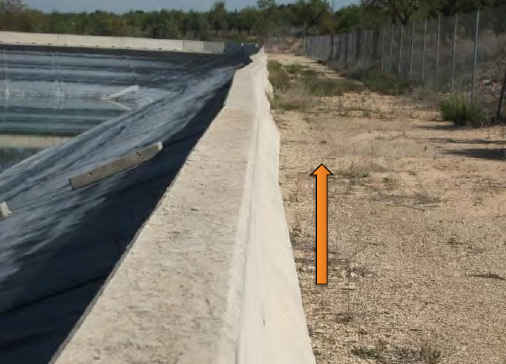 DESLIZAMIENTO DE BORDILLO PERIMETRAL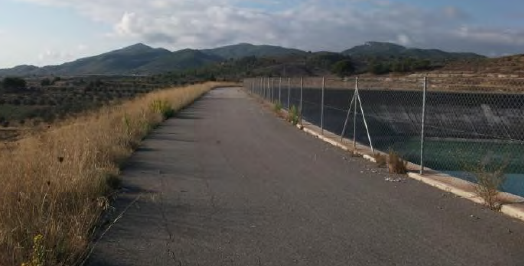 GRIETAS LONGITUDINALES EN CABEZA DE TALUD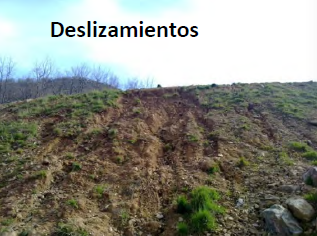 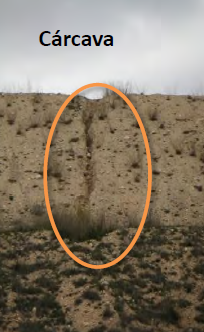 FALLOS DE TALUDES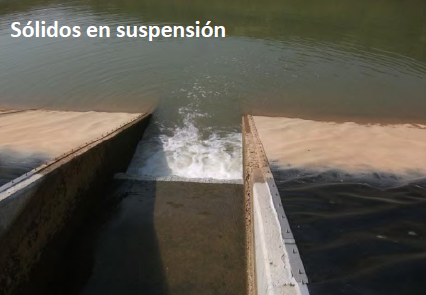 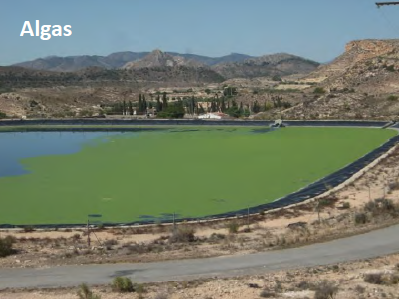 CALIDAD DE LAS AGUAS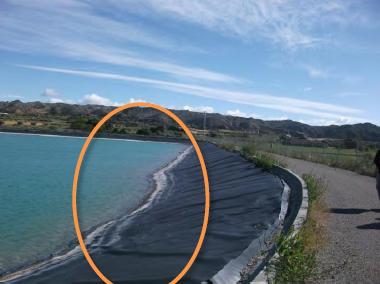 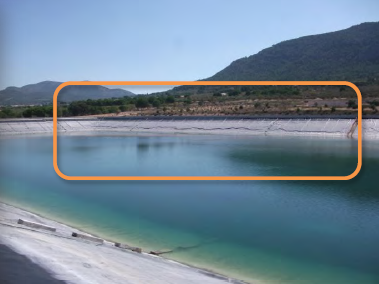 DESALINEAMIENTO Y ARRUGAS LONGITUDINALES EN LÁMINA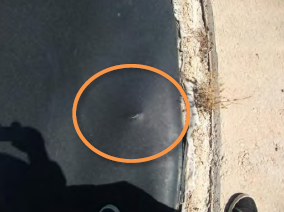 INICIO DE PUNZONAMIENTO EN LÁMINA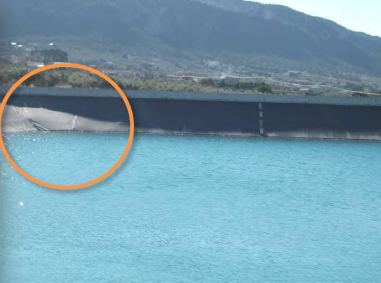 CONCAVIDAD EN LÁMINAINICIO DE PUNZONAMIENTO EN LÁMINA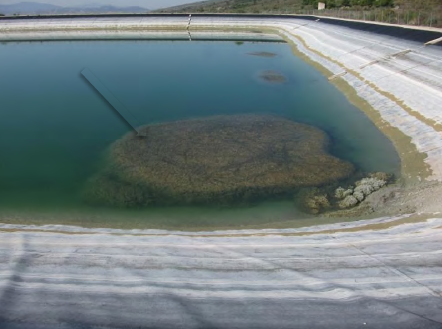 PRESENCIA DE ALGAS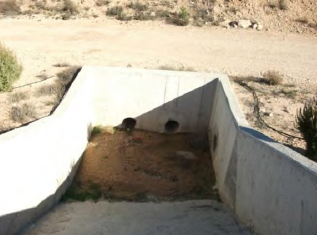 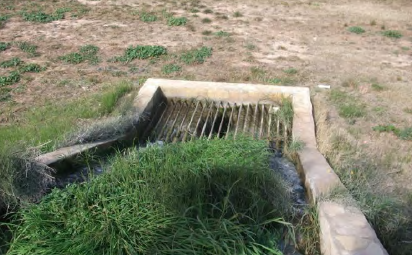 SEDIMENTOS/VEGETACIÓN EN ÓRGANOS ENTRADA Y SALIDA